МУНИЦИПАЛЬНОЕ УЧРЕЖДЕНИЕ«УПРАВЛЕНИЕ ОБРАЗОВАНИЯ»ЭЛЬБРУССКОГО МУНИЦИПАЛЬНОГО РАЙОНАКАБАРДИНО-БАЛКАРСКОЙ РЕСПУБЛИКИ361624, Кабардино-Балкарская Республика, город Тырныауз, проспект Эльбрусский, №-39Тел.4-39-25, e-mail:ruelbrus@yandex.ru14.04.2017г.                                                               №79Об участии образовательных учреждений Эльбрусского муниципального района во Всероссийских проверочных работах.	В соответствии с приказом Министерства образования и наукиРоссийской Федерации от 27.01.2017 № 69 «О проведении мониторингакачества образования», распоряжением Федеральной службы по надзору всфере образования и науки от 30 августа 2016 года № 2322-05«Об утверждении графиков проведения мероприятий, направленных наисследование качества образования на 2016-2017 годы», распоряжениемФедеральной службы по надзору в сфере образования и науки от 21 октября2016 г. №2733-05 «О внесении изменений в распоряжение Федеральнойслужбы по надзору в сфере образования и науки от 30 августа 2016 года№ 2322-05», письмами Федеральной службы по надзору в сфере образованияи науки от 2 февраля 2017 года № 05-41 «Всероссийские проверочныеработы» и от 23 марта 2017 года № 05-104 «О проведении Всероссийскихпроверочных работ в 2017 году», приказа Министерства образования, наки и по делам молодежи КБР от 12.04.2017 №448ПРИКАЗЫВАЮ:1.Довести до сведения руководителей образовательных учреждений план-график проведения Всероссийских проверочных работ1.1. в 4 классах18 апреля 2017 года - по учебному предмету «Русский язык» (часть 1 -диктант);20 апреля 2017 года - по учебному предмету «Русский язык» (часть 2);25 апреля 2017 года - по учебному предмету «Математика»;27 апреля 2017 года - по учебному предмету «Окружающий мир».1.2. в 5 классах18 апреля 2017 года - по учебному предмету «Русский язык»;20 апреля 2017 года - по учебному предмету «Математика»;25 апреля 2017 года - по учебному предмету «История»;27 апреля 2017 года - по учебному предмету «Биология».1.3. в 10 классах19 апреля 2017 года - по учебному предмету «География».1.4. в 11 классах19 апреля 2017 года - по учебному предмету «География»;25 апреля 2017 года - по учебному предмету «Физика»;27 апреля 2017 года - по учебному предмету «Химия»;11 мая 2017 года - по учебному предмету «Биология»;18 мая 2017 года - по учебному предмету «История».2. Определить ответственным за координацию работ по проведению ВПР на муниципальном уровне Джаппуевау А.С.- и.о. заведующей методическим кабинетом управления образования3.Муниципальному координаторуДжаппуевой А.С. обеспечить проведение подготовительных мероприятий для включения общеобразовательных организаций Эльбрусского муниципального района в списки участников  ВПР, в том числе авторизацию на портале сопровождения ВПР (www.eduvpr.ru), получение логинов и паролей доступа в личный кабинет общеобразовательной организации, заполнение формы-анкеты для участия в апробации ВПР, получение инструктивных материалов;4.  Руководителям ОУ Эльбрусского муниципального района внести необходимые изменения в расписание занятий общеобразовательной организации в дни проведения  ВПР.5. Контроль за исполнение приказа оставляю за собой.Начальник управления                                            С.С. МоллаевМуниципальнэIуэхущIапIэКъэбэрдей-БалъкъэрРеспубликэми Эльбрус муниципальнэкуейм щIэныгъэмкIэ и управленэ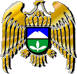 Муниципал учреждениеКъабарты-МалкъарРеспубликаныЭльбрус муниципал районнубилимбериууправлениясы